INDICAÇÃO Nº 1350/2021EMENTA: Efetuar poda da árvore localizada na rua Domingos Capellato, na Vila Pagano.Senhor Presidente,Senhores Vereadores:O vereador Franklin Duarte de Lima, solicita que seja encaminhada a Excelentíssima Senhora Prefeita Municipal a seguinte indicação: ( foto em anexo)Efetuar poda de árvore localizada na rua Domingos Capellato defronte ao nº 118,  na Vila Pagano.Justificativa:Moradores dessa região procuraram este vereador para solicitarem providências.Valinhos, 02 de julho de 2021.Franklin Duarte de LimaVereador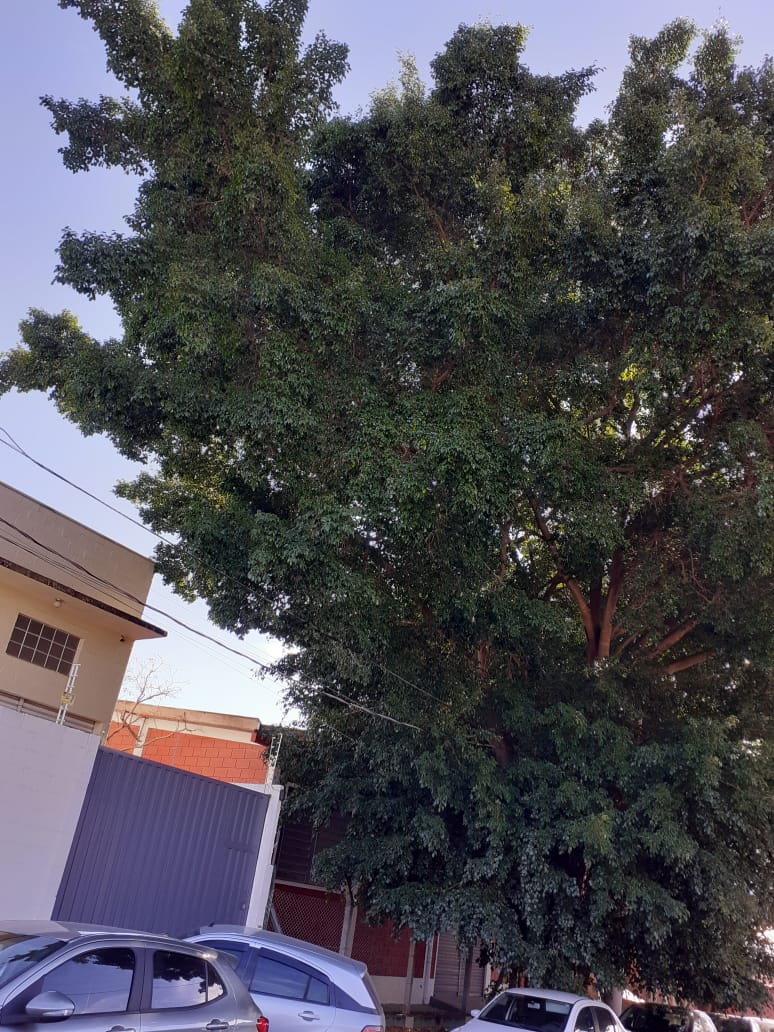 